Конкурсы для педагогов Минпросвещения Россииhttps://edu.gov.ru/activity/main_activities/talent_support/competitions_for_educators/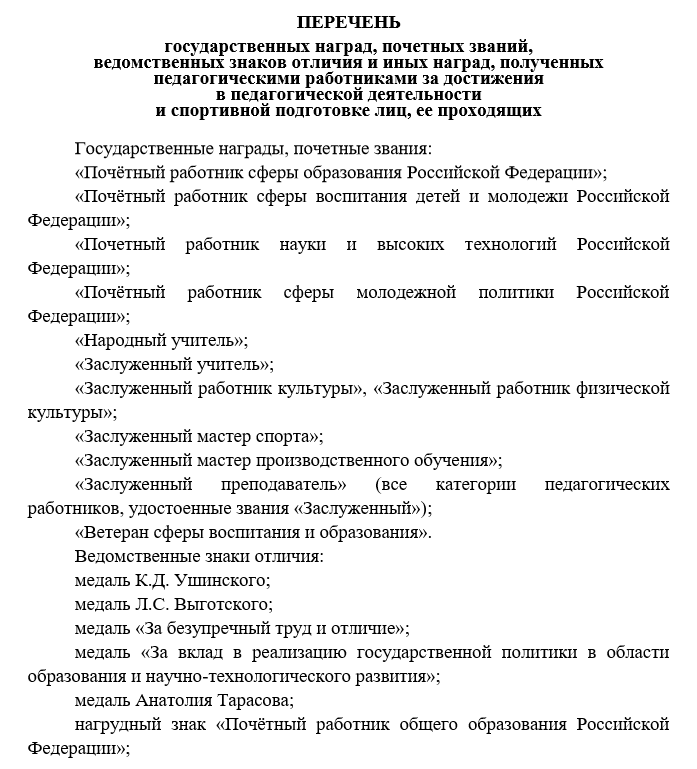 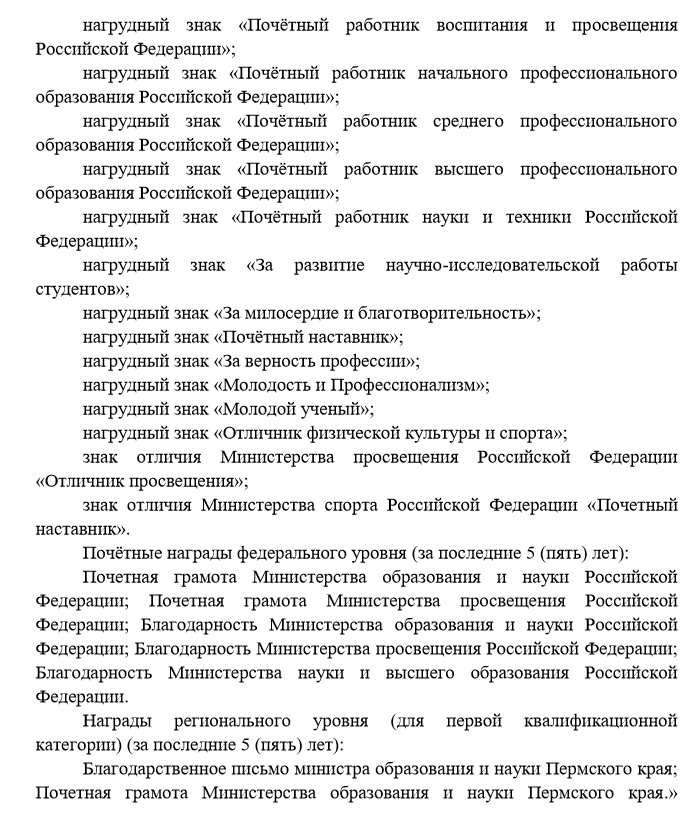 